Uczniowie klasy 6. Ten sposób nauczania wymaga od Was ogromnego samozaparcia, dyscypliny, cierpliwości i pracowitości. Tego wszystkiego Wam życzę.Proszę przepisać do zeszytu17.03.2020r.	LekcjaTemat: Obniżki i podwyżki.Przykład 1.Obniżka cen o 10% 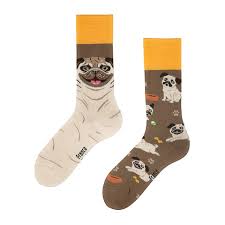 Przed obniżką para skarpet kosztowała 14 zł. Teraz są o 10% tańsze. O ile złotych obniżono cenę skarpet. Ile kosztuje para skarpet po obniżce? I sposób:10% z 14 zł to 1,40 zł	(14 zł : 10 = 1,40 zl)Obliczam nową cenę (po obniżce) 14 zł – 1,40 zł =12,60 złII sposób:100% - 10% = 90%Zatem 90% z 14 zł to:0,9 x 14 zł =12,60 złOdp. Cenę skarpet obniżono o1,40 zł. Para skarpet po obniżce kosztuje 12,60 zł.Przykład 2. 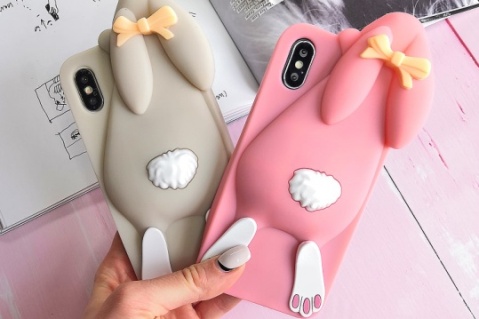 Podwyżka o 25%Cena etui przed podwyżką 28 złI sposób:25% z 28 zł to:25% to 1/4 , wiec 28 : 4 = 7 czyli 25% z 28 zł wynosi 7 złObliczam nową cenę (po podwyżce): 28 zł + 7 zł = 35 złII sposób:100% + 25% = 125%125% z 28 zł wynosi:125% to 1,25 więc 1.25 x 28 zł = 35 złCena etui po podwyżce wynosi 35 złZadanie 7 str. 158Cena roweru zimą: 800 złPodwyżka o 10% wiosnąObniżka o 10% jesieniąCena roweru jesienią ?10% z 800 zł to 80 zł	800:10=80800 zł + 80 zł = 880 zł cena roweru wiosną10% z 880 zł to 88 zł	880:10=88880 zł – 88 zł = 792 złOdp. Jesienią rower kosztował 792 zł.W domuZadania do samodzielnego wykonania w zeszycie: zad.1 str. 157, zad.2 (b, c), zad.3, zad.4, zad.5 str. 158 oraz w ćwiczeniach str. 73 i 74Powodzenia!!! Wasza Pani tęskni za Wami